Magyar Növényvédő Mérnöki és Növényorvosi Kamara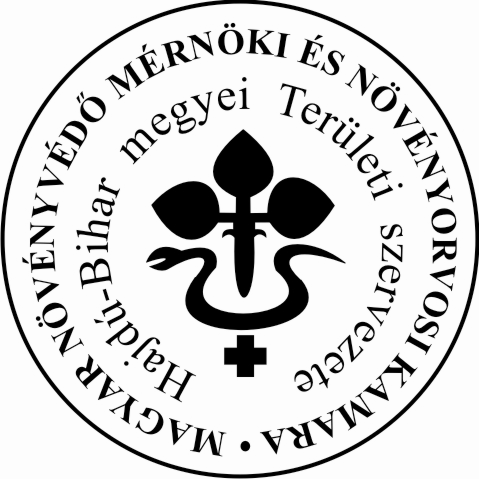 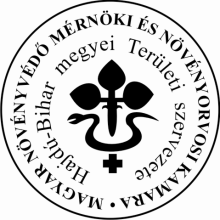 Hajdú-Bihar Megyei Területi Szervezete4032 DEBRECEN Füredi út 76.1/7./70-433-4027Email: novkamara.hbm2@gmail.com	F  E  L  H  Í  V  Á  S A Magyar Növényvédő Mérnöki és Növényorvosi Kamara Hajdú-Bihar Megyei Területi Szervezete 8 órás pót továbbképzést hirdet azon jelentkezők számára, akik a korábban meghirdetett időpontokra nem tudtak bejelentkezni.A képzés várható helyszíne: Debrecen. Kolónia utca 1/a.Jelentkezési határidő: 2020. november 20.A jelentkezés formája és feltételei:A Magyar Növényvédő Mérnöki és Növényorvosi Kamara Hajdú-Bihar Megyei Területi Szervezete irodavezetőjénél, Nánási Viktóriánál;Jelentkezés csak e-mailben lehetséges! Feltételek: Jelentkezési lap, alapbizonyítvány (tanúsítvány) másolata, hatósági engedély (zöld könyv) másolata, befizetési igazolás leadása a megadott határidőig.e-mail: novkamara.hbm2@gmail.comA képzésen induló minimum létszám:  		   15 fő